Вводятся дополнительные гарантии для детей-инвалидов и их законных представителей. Так, постановлением Правительства Российской Федерации от 14.11.2022 №2045 внесены изменения в Правила финансового обеспечения расходов по предоставлению гражданам государственной социальной помощи в виде набора социальных услуг, утвержденные постановлением Правительством Российской Федерации от 29.12.2004 №684.Теперь авиаперелет за счет средств ФСС будет предоставляться при направлении к месту лечения и обратно детей-инвалидов с онкологическими, гематологическими и иммунологическими заболеваниями, получающих противоопухолевую и иммуномодулирующую терапию, детей-инвалидов, имеющих хроническую почечную недостаточность (находящихся на гемодиализе), и сопровождающих их лиц, проживающих на удалении от места лечения более чем на 12 часов следования железнодорожным транспортом или 1000 километров.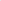 Изменения законодательства вступают в силу с 01.01.2023.Кроме того, статьей 262 Трудового кодекса Российской Федерации предусматривается, что одному из родителей (опекуну, попечителю) для ухода за детьми-инвалидами по его письменному заявлению предоставить четыре дополнительных оплачиваемых выходных дня в месяц, которые могут быть использованы одним из указанных лиц либо разделены ими между собой по их усмотрению. Указанная норма дополнена и с 01.09.2023 позволит однократно в течение календарного года использование до двадцати четырех дополнительных оплачиваемых выходных дней подряд в пределах общего количества неиспользованных дополнительных оплачиваемых выходных дней, право на получение которых имеет один из родителей (опекун, попечитель) в данном календарном году.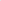 Заместитель прокурора Тальменского района младший советник юстиции					               Е.Н. Полякова  				